Publicado en Madrid el 25/05/2020 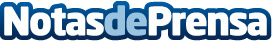 La Fundación Merck Salud apuesta  por la ‘E-Salud y el Cambio del Modelo Sanitario’ La monografía ‘E-Salud y Cambio del Modelo Sanitario’ ofrece las claves tecnológicas en Salud utilizadas en esta pandemia. Cambios en la relación médico-paciente, teleasistencia en el cuidado a mayores e importancia de resultados, muestran la realidad de la Salud Digital post COVID_19. 40 autores participan en el trabajo de Fundación Merck Salud, coordinado por Derecho Sanitario Asesores, con la colaboración de grandes expertos y representantes de la sanidad pública, privada y de asociaciones de pacienteDatos de contacto:Ariana Martínez SanmiguelFUNDACIÓN MERCK SALUD  Departamento de Comunicación606963615/ 917025703Nota de prensa publicada en: https://www.notasdeprensa.es/la-fundacion-merck-salud-apuesta-por-la-e Categorias: Medicina Industria Farmacéutica Otras ciencias http://www.notasdeprensa.es